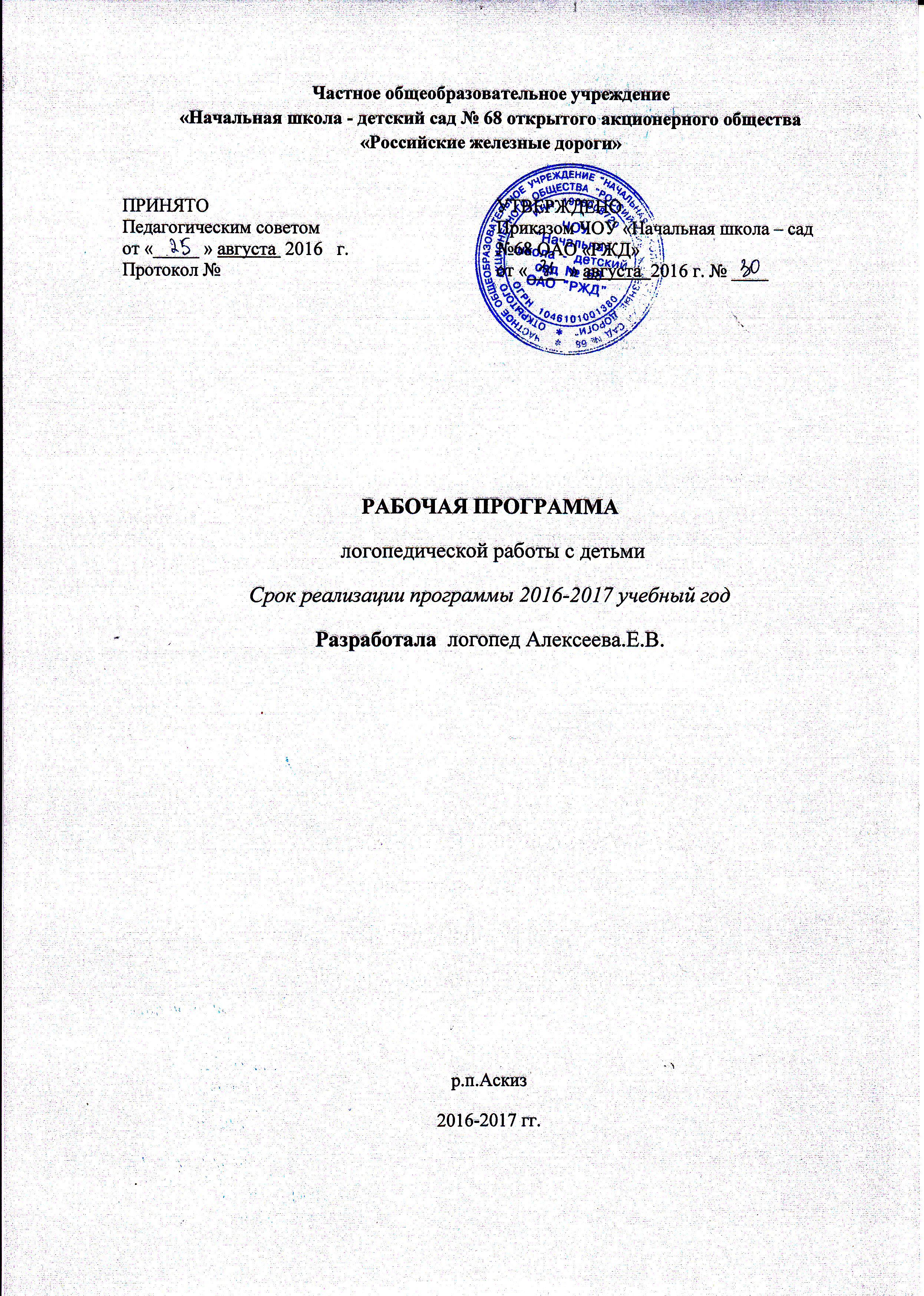 Содержание:    1.   Целевой раздел программ1.1.Пояснительная записка………………………………………………..…….………………2   2.  Организационный раздел программы2.1.Цель, задачи, содержание и формы логопедического воздействия…………...…………32.2. Модель организации коррекционно-образовательного процесса………………….……42.3. Направления работы………………………………..………………………………………7  3. Содержательный раздел программы 3.1. Комплексное  - тематическое планирование работы с детьми, страдающими фонетико-фонематическим недоразвитием речи и общим недоразвитием речи …………..7   3.2.Планирование индивидуальной работы…………………………………………….……19   4. Диагностика индивидуального развития детей……………………………………...21   5. План работы с родителями………………………………………..………………………21   6.Особенности организации развивающей предметно-пространственной среды ………22   7.Список литературы…………………………………………………………………………24                    1.Целевой раздел программыПояснительная запискаНа сегодняшний день актуальна проблема сочетаемости коррекционной и общеразвивающей программы с целью построения комплексной коррекционно – развивающей модели, в которой определено взаимодействие всех участников образовательного процесса. Решение данной проблемы возможно через разработку рабочей программы, интегрирующей содержание комплексной и коррекционных программ.Рабочая программа разработана в соответствии с Законом Российской Федерации «Об образовании». Содержание рабочей программы соответствует федеральным государственным образовательным стандартам устанавливаемым  в соответствии с п. 2 ст. 7 Закона Российской Федерации «Об образовании», образовательным стандартам и требованиям: целям и задачам образовательной программы учреждения.             Программа составлена в соответствии:Законом Российской Федерации «Об образовании»;Федеральным государственным образовательным стандартом;Конвенцией ООН о правах ребенка;Декларацией прав ребенка;Образовательной программой  частного образовательного учреждения «Начальная школа - детский сад № 68 ОАО РЖД»;Инструктивным письмом Минобразования России от 14 декабря . №2   «Об организации работы логопедического пункта общеобразовательного учреждения»;Положением  о логопедическом пункте  Частного образовательного учреждения «Начальная школа - детский сад № 68 ОАО РЖД»;Программой логопедической работы по преодолению фонетико-фонематического недоразвития речи у детей. Авторы: Т. Б. Филичева, Г. В. Чиркина, Т. В. Туманова; Разработки отечественных ученых в области логопедии, общей и специальной педагогики и психологии.Данная программа представляет коррекционно – развивающую систему, обеспечивающую полноценное овладение фонетическим строем русского языка, интенсивное развитие фонематического восприятия, лексико – грамматических категорий языка, развитие связной речи, что обуславливает формирование коммуникативных способностей, речевого и общего психического развития ребёнка  с речевой патологией, как основы успешного овладения чтением и письмом в дальнейшем при обучении в массовой школе, а так же его социализации.Данная коррекционно-развивающая программа разработана в целях оказания логопедической помощи дошкольникам, имеющим нарушение звукопроизношения с фонематическими нарушениями речи. Овладение правильным произношением речевых звуков является одним из очень важных звеньев в развитии речи ребенка. Заканчивается процесс становления звукопроизношения к 5-6-летнему возрасту, когда ребенок правильно может произносить все звуки (Парамонова Л.Г.). Однако благополучное формирование звукопроизносительной стороны речи происходит далеко не всегда. У многих детей дефекты звукопроизношения, возникнув и закрепившись в детстве, с большим трудом преодолеваются в последующие годы и могут сохраниться на всю жизнь.Недостатки устной речи могут являться причиной  ошибок в письменной речи.  У детей с нечёткой артикуляцией необходимо проводить дифференциацию звуков родного языка.Кроме того, научными исследованиями в области дефектологии доказано важное значение раннего распознавания речевого недоразвития и его более ранней коррекции, что позволяет предупреждать затруднения детей при обучении в школе (Т.А.Власова, 1972). Коррекционно-воспитательная работа с детьми дошкольного возраста приводит к значительной их компенсации. Программа опирается на следующие принципы:•   системности;•   комплексности;•   деятельностный;•  онтогенетический;•  обходного пути;• общедидактические (наглядности, доступности, индивидуального подхода, сознательности).Задачи программы:Развитие артикуляционной и мелкой моторики, просодических компонентов.Развитие речевого дыхания.Постановка звуков и ввод их в речь.Развитие и совершенствование фонематических процессов: анализа, синтеза, восприятия и представлений. Создание предпосылок (лингвистических, психологических) к полноценному усвоению общеобразовательной программы по русскому языку в школе, профилактика психологических трудностей, связанных с осознанием речевого дефекта.Уточнение слухопроизносительных дифференцировок фонем.Развитие лексико-грамматического строя, совершенствование связного высказывания в процессе работы над фонетико-фонематической стороной речи.Профилактика нарушений письменной речи.Развитие      психических функций:     слухового     внимания, зрительного   внимания,   слуховой  памяти, зрительной   памяти, логического мышления, пространственной ориентировки в системе коррекционной работы, направленной на устранение фонетико-фонематического недоразвития у детей старшего дошкольного возраста. Настоящая программа позволит наиболее рационально организовать работу дошкольного логопедического пункта для детей с речевыми  нарушениями, создаст предпосылки для дальнейшего обучения. Программа разработана для работы с   обучающими  5-10 лет, имеющими нарушения:звукопроизношения; фонематического слуха.  II.  Организационный раздел программы2.1. Цель, задачи, содержание и формы логопедического воздействия.Установление причин речевых нарушений, квалификации их характера, степени выраженности, структуры речевого дефекта  позволяют определить цель, задачи, содержание и формылогопедического воздействия.Цель – развитие речи и коррекция ее недостатков, а также формирование умения пользоваться речью как средством коммуникации для дальнейшей успешной социализации и интеграции в среду сверстников.Задачи:Обследование воспитанников  и учащихся образовательного учреждения, выявление среди них детей, нуждающихся в профилактической и коррекционной помощи в области развития речи.Изучение уровня речевого, познавательного, социально-личностного, физического развития и индивидуальных особенностей детей, нуждающихся в логопедической поддержке, определение основных направлений и содержание работы с каждым ребёнком.Привитие детям навыков коммуникативного общения.Систематическое проведение необходимой профилактической и коррекционной работы с детьми в соответствии с планами индивидуальных  занятий.Проведение мониторинговых исследований результатов коррекционной работы, определение степени речевой готовности детей к школьному обучению.Формирование у педагогического коллектива и родителей информационной готовности к логопедической работе, оказание помощи в организации полноценной речевой среды.Координация деятельности педагогов и родителей в рамках речевого развития детей (побуждение родителей к сознательной деятельности по речевому развитию дошкольников в семье).Организация эффективного коррекционно-развивающего сопровождения детей с различными речевыми нарушениями. Для достижения конечного результата коррекционно-образовательной деятельности – устранения недостатков в речевом развитии дошкольников, коррекционный процесс планируется в соответствии с основными этапами и задачами каждого этапа, что можно представить в виде следующей модели:Содержание коррекционно-развивающей работы направлено на создание условий для устранения речевых дефектов, на предупреждение возможных последствий речевых недостатков.2.2. Модель организации коррекционно-образовательного процесса.Следует отметить, что данное деление задач по этапам достаточно условно. Так, задача организационно-подготовительного этапа – определение индивидуальных маршрутов коррекции речевого нарушения реализуется на протяжении всего учебного процесса, вносятся коррективы с учётом наличия либо отсутствия динамики коррекции. Пополнение фонда логопедического кабинета учебно-методическими пособиями, наглядным дидактическим материалом осуществляется в течение всего учебного года.Форма организации обучения – подгрупповая, индивидуальная.  Расписание занятий с логопедом составляется таким образом, чтобы не мешать усвоению общеобразовательной программы и предоставить возможность родителям при необходимости или желании участвовать в индивидуальных логопедических занятиях: часть логопедической работы вынесена во вторую половину дня.Для подгрупповых занятий объединяются дети одной возрастной группы, имеющие сходные по характеру и степени выраженности речевые нарушения, по 4 человека.Продолжительность занятий с детьми: ФФНР и ФНР– 1 год;  ОНР II и III  уровень – 1-2 года.                                                    Выпуск детей проводится в течение всего учебного года по мере устранения у них дефектов речи. Результаты логопедической работы отмечаются в речевой карте ребёнка.   Частота проведения индивидуальных занятий определяется характером и степенью выраженности речевого нарушения, возрастом и индивидуальными психофизическими особенностями детей, продолжительность индивидуальных занятий 15-20 минут.      ФФНР  – 2   раза в неделю;   ОНР  II – III   речевой уровень – 2-3 раза в неделю.Продолжительность коррекционно-развивающей работы во многом обусловлена индивидуальными особенностями детей.             2.3.    Направления работыПрограмма коррекционной работы  включает в себя взаимосвязанные направления. Данные направления отражают её основное содержание:- диагностическая работа обеспечивает своевременное выявление детей с  нарушениями речи, проведение их  обследования и подготовку рекомендаций для родителей и педагогов по оказанию им помощи в условиях образовательного учреждения;- коррекционно  развивающая работа, обеспечивает своевременную специализированную помощь,  в освоении содержания обучения и коррекцию недостатков детей с  нарушениями речи, в образовательном учреждении, способствует формированию коммуникативных, регулятивных, личностных, познавательных навыков;- консультативная работа обеспечивает непрерывность   сопровождения детей с  нарушениями речи и их семей по вопросам реализации, дифференцированных условий обучения, воспитания, коррекции, развития и социализации воспитанников;- информационно – просветительская работа направлена на разъяснительную деятельность по вопросам, связанным с   образовательным процессом  для детей с  нарушением речи, их родителями (законными представителями), педагогическими работникамIII. Содержательный раздел программы.Комплексно- тематическое планирование работы с детьми страдающимифонетико-фонематическим недоразвитием речиДалее все этапы будут повторяться для новых звуков, которые берутся для закрепления в зависимости от быстроты их постановки. При этом предусматривается постепенное усложнение форм звукового анализа. Речевой материал, на котором проводится закрепление поставленного звука и развитие звукового анализа, с введением новых звуков будет все больше и больше расширяться.В таком распределении учебного материала осуществляется, прежде всего, единство развития произношения и звукового анализа на основе чего преодолеваются и специфические отклонения в письме, связанные с недостатками фонетической стороны речи.
В системе выдерживаются принципиально важные положения: поочередное включение в работу звуков одной фонетической группы; одновременность в работе над звуками разных фонетических групп.Содержание логопедической работы на логопедическом пункте по преодолениюФФНР, ОНР- II - III  речевой уровень  у детей. ПЛАН  ИНДИВИДУАЛЬНОЙ КОРРЕКЦИОННОЙ  РАБОТЫ ПО  ЗВУКОПРОИЗНОШЕНИЮI.ПОДГОТОВИТЕЛЬНЫЙ                                                                                                   Задача:                                                                                                                     тщательная и всесторонняя подготовка ребенка к длительной и кропотливой коррекционной работе, а именно:а) вызвать интерес к логопедическим занятиям, даже потребность в них;б) развитие слухового внимания, памяти, фонематического восприятия в играх и специальных упражнениях;в) формирование    и    развитие    артикуляционной    моторики    до    уровня минимальной достаточности для постановки звуков;в) в    процессе    систематических    тренировок    овладение     комплексом пальчиковой гимнастики;г) укрепление    физического    здоровья    (консультации врачей -  узких  специалистов   при   необходимости медикаментозное   лечение,   массаж)II. ФОРМИРОВАНИЕ ПРИЗНОСИТЕЛЬНЫХ УМЕНИЙ И НАВЫКОВЗадачи:а) устранение дефектного звукопроизношения;б) развитие умений и навыков дифференцировать  звуки,     сходные артикуляционно  и акустически;               в) формирование практических умений и навыков пользования исправленной (фонетически   чистой, лексически развитой,  грамматически  правильной) речью.             Виды коррекционной работы на данном этапе:                                  1). ПОСТАНОВКА ЗВУКОВ    в такой последовательности:- свистящие С, 3, Ц, С’, 3'шипящий  Ш сонор Лшипящий  Жсоноры  Р,  Р'- шипящие Ч, Щ
        Способ постановки:Подготовительные упражнения (кроме артикуляционной гимнастики):для   свистящих:   «Улыбка»,   «Заборчик»,   «Лопатка» «Желобок», «Щеточка», «Футбол»,   «Фокус»;для шипящих:  «Трубочка», «Вкусное варенье», «Чашечка», «Грибок», «Погреем руки»;для Р, Р': «Болтушка», «Маляр», «Индюк», «Лошадка», «Грибок», «Барабанщик», «Гармошка», «Пулемет»;для Л: «Улыбка», «Лопатка», «Накажем язык». Работа по постановке звуков проводится только  индивидуально.            2). АВТОМАТИЗАЦИЯ КАЖДОГО ИСПРАВЛЕННОГО ЗВУКА В СЛОГАХ:По мере постановки может проводиться как индивидуально, так в подгруппе:а)  3, Ш, Ж, С, 3', Л' автоматизируются вначале в прямых слогах, затем в обратных и в последнюю очередь - в слогах со стечением  согласных;б)  Ц, Ч, Щ, Л - наоборот: сначала в обратных слогах, затем в прямых и со стечением согласных;в)  Р, Р' можно начинать автоматизировать с проторного аналога и параллельно вырабатывать вибрацию.3). АВТОМАТИЗАЦИЯ КАЖДОГО ИСПРАВЛЕННОГО ЗВУКА В СЛОВАХ:             Проводится по следам автоматизации в слогах, в той же  последовательности.                      По мере овладения произношением каждого слога он немедленно вводится и закрепляется в словах с данным слогом. Для проведения работы по автоматизации звуков в словах дети со сходными дефектами объединяются в подгруппы. Вся дальнейшая коррекционная работа проводится в подгруппах.4). АВТОМАТИЗАЦИЯ ЗВУКОВ В ПРЕДЛОЖЕНИЯХ.   Каждое отработанное в произношении слово немедленно включается в отдельные предложения, затем в небольшие рассказы, подбираются потешки, чистоговорки, стихи с данным словом.5).ДИФФЕРЕНЦИАЦИЯ ЗВУКОВ:                               С – З,   СЬ – Ц,   С – Ш;                                 Ж – З,   Ж – Ш;                                 Ч – ТЬ,   Ч – СЬ,    Ч – Щ;                              Щ – С, Щ – ТЬ, Щ – Ч, Щ – Ш;                              Р – Л,   Р – РЬ,   РЬ – ЛЬ,   РЬ – Й,    ЛЬ – Л6).АВТОМАТИЗАЦИЯ В СПОНТАННОЙ РЕЧИ (в диалогической речи, в играх, развлечениях, режимных моментах, экскурсиях, труде и т. д.).III. СОВЕРШЕНСТВОВАНИЕ ФОНЕМАТИЧЕСКОГО ВОСПРИЯТИЯ и навыков анализа и синтеза слов параллельно  с коррекцией звукопроизношенияIV. СИСТЕМАТИЧЕСКИЕ УПРАЖНЕНИЯ НА РАЗВИТИЕ внимания, мышления на отработанном материале.V.РАЗВИТИЕ СВЯЗНОЙ ВЫРАЗИТЕЛЬНОЙ РЕЧИ на базе правильно произносимых звуков.  Лексические и грамматические упражнения.                                                        Нормализация просодической стороны речи.Обучение рассказыванию.     4. Диагностика индивидуального развития детей.Работа учителя-логопеда строится с учетом возрастных, индивидуальных особенностей детей, структуры речевого нарушения, этапа коррекционной работы с каждым ребенком, а также его личных  образовательных достижений. То есть коррекционно-развивающий процесс организуется на диагностической основе, что предполагает проведение мониторинга речевого развития детей-логопатов (первичный, итоговый, при необходимости и промежуточный). Детальное изучение данных диагностических методик позволило при помощи компиляции определить наиболее приемлемое содержание процедуры обследования и определения уровня речевого развития детей. «Мониторинг речевого развития детей 2-7 лет». О.А.Безрукова, О.Н. Каленкова. Методика для школьников Т.А.Фотековой.Данные мониторинга используются для проектирования индивидуальных планов коррекционно-развивающей работы (индивидуальных  маршрутов), корректировки образовательных задач с учетом достижений детей в освоении программы. План работы с родителямиОсобенности организации развивающей предметно-пространственной средыКабинет  соответствуют требованиям СанПиН, охраны труда, пожарной безопасности, защиты от чрезвычайных ситуаций, антитеррористической безопасности учреждения дошкольного образования, соответствуют Правилам охраны жизни и здоровья воспитанниковСписок литературы: 1.Н.Е.Вераксы, Т.С. Комаровой, М.А.Васильевой.- 3-е изд., испр. И доп. - М.: Мозаика-Синтез, 2014 «От рождения до школы». Примерная общеобразовательная программа дошкольного образования .2.Федеральный государственный образовательный стандарт дошкольного образования». Приказ Министерства образования и науки РФ от 12.10.13г. № 1155.  3. Л.С. Волкова. Логопедия 4.Основная образовательная программа частного общеобразовательного                           учреждения «Начальная школа -  детский сад № 68 ОАО «РЖД» - 2016г. 5.Т.А.Фотекова. Методика для школьников. 6. О.А. Безрукова, О.Н. Каленкова « Мониторинг речевого развития детей 2 – 7 лет».Этапы.Задачи этапа.Результат.1 этаписходно-диагностический.1.Сбор анамнестических данных посредством изучения медицинской и педагогической документации ребёнка.2.Проведение процедуры психолого-педагогической и логопедической диагностики детей: исследование состояния речевых и неречевых функций ребёнка, уточнение структуры речевого дефекта, изучение личностных качеств детей, определение наличия и степени фиксации на речевом дефекте.Определение структуры речевого дефекта каждогоребёнка, задач коррекционной работы.2 этапорганизационно-подготовительный.1. Определение содержания деятельности по реализации задач коррекционно-образовательной деятельности, формирование подгрупп для занятий в соответствии с уровнем сформированных речевых и неречевых функций.2. Конструирование индивидуальных маршрутов коррекции речевого нарушения в соответствии с учётом данных, полученных в ходе логопедического исследования.3. Пополнение фонда логопедического кабинета учебно-методическими пособиями, наглядным дидактическим материалом в соответствии с составленными планами работы.4. Формирование информационной готовности педагогов и родителей к проведению эффективной коррекционно-педагогической работы с детьми.5. Индивидуальное консультирование родителей – знакомство с данными логопедического исследования,  структурой речевого дефекта, определение задач совместной помощи ребёнку в преодолении данного речевого нарушения, рекомендации по организации деятельности ребёнка вне  образовательного учреждения.Календарно-тематического планирования подгрупп. занятий; планы индивидуальной работы; взаимодействие специалистов Учрежденияи родителей ребёнкас нарушениями речи.3 этапкоррекционно-развивающий. Реализация задач, определённых в индивидуальных, подгрупповых коррекционных программах.2. Психолого-педагогический и логопедический мониторинг.3. Согласование, уточнение и корректировка меры и характера коррекционно-педагогического влияния субъектов коррекционно-образовательного процесса.4 этап итогово-диагностический1. Проведение диагностической процедуры логопедического исследования состояния речевых и неречевых функций ребёнка – оценка динамики, качества и устойчивости результатов коррекционной работы с детьми (в индивидуальном плане).  2. Определение дальнейших образовательных (коррекционно-образовательных) перспектив детей.Решение о прекращении логопедической работы с ребёнком.Изменении характераИ продолжениилогопедической работы.Постановка произношения звуков.Введение поставленных звуков в речь.Речевой материал.Диагностика речевых и неречевых функций ребенка.I этапИзучение психических функций. Сбор анамнестических сведений. Логопедическое заключение.Диагностика по Т.А.Фотековой.Формирование артикуляторной базы.II этапФормирование и развитие артикуляторной базы, развитие и совершенствование сенсомоторных функций, психологических предпосылок и коммуникабельности,  готовности к обучению.Артикуляционные упражнения. Упражнения и задания для развития психических процессовПостановка звуков.III этапЗакрепление имеющегося уровня звукового анализа и синтеза.Составляется из правильно произносимых звуков.Продолжение постановки звука, отработка звука.IV этапВведение в речь первого поставленного звука;а) закрепление звука в устной речи: в слогах, в словах, фразах, в тексте;б) устный и письменный анализ и синтез слов.Насыщается вновь поставленным звуком. Из упражнений исключаются звуки близкие к поставленному (например закрепляется л исключаются л', если ребенок не произносит р, р', то и они)Дифференциация звуков сходных по звучанию.V этапДифференциация изученного, и поставленные раннее звуки.Насыщается дифференцируемыми звуками и закрепляемым звуком. Из упражнений исключаются близкие, еще не отработанные звуки.НеделиЗанятияЗанятияЗанятияТемы коррекционно- развивающейработыТемы коррекционно- развивающейработыТемы коррекционно- развивающейработыТемы коррекционно- развивающейработыТемы коррекционно- развивающейработыТемы коррекционно- развивающейработыСодержание коррекционно-развивающей работыПрограммное содержание коррекционно-развивающейПрограммное содержание коррекционно-развивающейIФронтальное обследованиеФронтальное обследованиеФронтальное обследованиеФронтальное обследованиеФронтальное обследованиеФронтальное обследованиеФронтальное обследованиеФронтальное обследованиеФронтальное обследованиеФронтальное обследованиеФронтальное обследованиеФронтальное обследованиеIIФронтальное обследованиеФронтальное обследованиеФронтальное обследованиеФронтальное обследованиеФронтальное обследованиеФронтальное обследованиеФронтальное обследованиеФронтальное обследованиеФронтальное обследованиеФронтальное обследованиеФронтальное обследованиеФронтальное обследованиеI этап-диагностическийI этап-диагностическийI этап-диагностическийI этап-диагностическийI этап-диагностическийI этап-диагностическийI этап-диагностическийI этап-диагностическийI этап-диагностическийI этап-диагностическийI этап-диагностическийI этап-диагностическийI этап-диагностическийIII1212Сбор анамнеза, данных о раннем развитии, перенесенных заболеваниях. Раннее речевое развитие. Исследование неречевых психических функций. Состояние звукопроизношения. Анатомическое строение артикуляционного аппарата. Речевая моторика. Состояние дыхательной и голосовой функций. Особенности динамической стороны речи. Воспроизведение звукослоговой структуры слова. Состояние фонематического восприятия (слухопроизносительной дифференциации звуков речи). Состояние фонематического анализа и синтеза. Исследование понимания речи (импрессивной). Исследование лексики и грамматического строя экспрессивной речи. Состояние связной речи. Логопедическое заключение.Сбор анамнеза, данных о раннем развитии, перенесенных заболеваниях. Раннее речевое развитие. Исследование неречевых психических функций. Состояние звукопроизношения. Анатомическое строение артикуляционного аппарата. Речевая моторика. Состояние дыхательной и голосовой функций. Особенности динамической стороны речи. Воспроизведение звукослоговой структуры слова. Состояние фонематического восприятия (слухопроизносительной дифференциации звуков речи). Состояние фонематического анализа и синтеза. Исследование понимания речи (импрессивной). Исследование лексики и грамматического строя экспрессивной речи. Состояние связной речи. Логопедическое заключение.Сбор анамнеза, данных о раннем развитии, перенесенных заболеваниях. Раннее речевое развитие. Исследование неречевых психических функций. Состояние звукопроизношения. Анатомическое строение артикуляционного аппарата. Речевая моторика. Состояние дыхательной и голосовой функций. Особенности динамической стороны речи. Воспроизведение звукослоговой структуры слова. Состояние фонематического восприятия (слухопроизносительной дифференциации звуков речи). Состояние фонематического анализа и синтеза. Исследование понимания речи (импрессивной). Исследование лексики и грамматического строя экспрессивной речи. Состояние связной речи. Логопедическое заключение.Сбор анамнеза, данных о раннем развитии, перенесенных заболеваниях. Раннее речевое развитие. Исследование неречевых психических функций. Состояние звукопроизношения. Анатомическое строение артикуляционного аппарата. Речевая моторика. Состояние дыхательной и голосовой функций. Особенности динамической стороны речи. Воспроизведение звукослоговой структуры слова. Состояние фонематического восприятия (слухопроизносительной дифференциации звуков речи). Состояние фонематического анализа и синтеза. Исследование понимания речи (импрессивной). Исследование лексики и грамматического строя экспрессивной речи. Состояние связной речи. Логопедическое заключение.Сбор анамнеза, данных о раннем развитии, перенесенных заболеваниях. Раннее речевое развитие. Исследование неречевых психических функций. Состояние звукопроизношения. Анатомическое строение артикуляционного аппарата. Речевая моторика. Состояние дыхательной и голосовой функций. Особенности динамической стороны речи. Воспроизведение звукослоговой структуры слова. Состояние фонематического восприятия (слухопроизносительной дифференциации звуков речи). Состояние фонематического анализа и синтеза. Исследование понимания речи (импрессивной). Исследование лексики и грамматического строя экспрессивной речи. Состояние связной речи. Логопедическое заключение.Сбор анамнеза, данных о раннем развитии, перенесенных заболеваниях. Раннее речевое развитие. Исследование неречевых психических функций. Состояние звукопроизношения. Анатомическое строение артикуляционного аппарата. Речевая моторика. Состояние дыхательной и голосовой функций. Особенности динамической стороны речи. Воспроизведение звукослоговой структуры слова. Состояние фонематического восприятия (слухопроизносительной дифференциации звуков речи). Состояние фонематического анализа и синтеза. Исследование понимания речи (импрессивной). Исследование лексики и грамматического строя экспрессивной речи. Состояние связной речи. Логопедическое заключение.Сбор анамнеза, данных о раннем развитии, перенесенных заболеваниях. Раннее речевое развитие. Исследование неречевых психических функций. Состояние звукопроизношения. Анатомическое строение артикуляционного аппарата. Речевая моторика. Состояние дыхательной и голосовой функций. Особенности динамической стороны речи. Воспроизведение звукослоговой структуры слова. Состояние фонематического восприятия (слухопроизносительной дифференциации звуков речи). Состояние фонематического анализа и синтеза. Исследование понимания речи (импрессивной). Исследование лексики и грамматического строя экспрессивной речи. Состояние связной речи. Логопедическое заключение.Сбор анамнеза, данных о раннем развитии, перенесенных заболеваниях. Раннее речевое развитие. Исследование неречевых психических функций. Состояние звукопроизношения. Анатомическое строение артикуляционного аппарата. Речевая моторика. Состояние дыхательной и голосовой функций. Особенности динамической стороны речи. Воспроизведение звукослоговой структуры слова. Состояние фонематического восприятия (слухопроизносительной дифференциации звуков речи). Состояние фонематического анализа и синтеза. Исследование понимания речи (импрессивной). Исследование лексики и грамматического строя экспрессивной речи. Состояние связной речи. Логопедическое заключение.Сбор анамнеза, данных о раннем развитии, перенесенных заболеваниях. Раннее речевое развитие. Исследование неречевых психических функций. Состояние звукопроизношения. Анатомическое строение артикуляционного аппарата. Речевая моторика. Состояние дыхательной и голосовой функций. Особенности динамической стороны речи. Воспроизведение звукослоговой структуры слова. Состояние фонематического восприятия (слухопроизносительной дифференциации звуков речи). Состояние фонематического анализа и синтеза. Исследование понимания речи (импрессивной). Исследование лексики и грамматического строя экспрессивной речи. Состояние связной речи. Логопедическое заключение.Сбор анамнеза, данных о раннем развитии, перенесенных заболеваниях. Раннее речевое развитие. Исследование неречевых психических функций. Состояние звукопроизношения. Анатомическое строение артикуляционного аппарата. Речевая моторика. Состояние дыхательной и голосовой функций. Особенности динамической стороны речи. Воспроизведение звукослоговой структуры слова. Состояние фонематического восприятия (слухопроизносительной дифференциации звуков речи). Состояние фонематического анализа и синтеза. Исследование понимания речи (импрессивной). Исследование лексики и грамматического строя экспрессивной речи. Состояние связной речи. Логопедическое заключение.II этап – подготовительныйII этап – подготовительныйII этап – подготовительныйII этап – подготовительныйII этап – подготовительныйII этап – подготовительныйII этап – подготовительныйII этап – подготовительныйII этап – подготовительныйII этап – подготовительныйII этап – подготовительныйII этап – подготовительныйII этап – подготовительныйII этап – подготовительныйI33Развитие внимания.Развитие внимания.Развитие внимания.Игровые упражнения: «Найди отличия», «Корректор», «Чего не хватает», «Найди спрятанные предметы»Игровые упражнения: «Найди отличия», «Корректор», «Чего не хватает», «Найди спрятанные предметы»Игровые упражнения: «Найди отличия», «Корректор», «Чего не хватает», «Найди спрятанные предметы»Игровые упражнения: «Найди отличия», «Корректор», «Чего не хватает», «Найди спрятанные предметы»Игровые упражнения: «Найди отличия», «Корректор», «Чего не хватает», «Найди спрятанные предметы»Игровые упражнения: «Найди отличия», «Корректор», «Чего не хватает», «Найди спрятанные предметы»Развивать внимательность, воображение. Формировать у детей усидчивость, стремление доводить начатое до конца. Вызвать интерес к занятиям.44Развитие операций сравнения и вывода.Развитие операций сравнения и вывода.Развитие операций сравнения и вывода.Игровые упражнения: «Сравни геометрические фигуры», «Логические пары»Игровые упражнения: «Сравни геометрические фигуры», «Логические пары»Игровые упражнения: «Сравни геометрические фигуры», «Логические пары»Игровые упражнения: «Сравни геометрические фигуры», «Логические пары»Игровые упражнения: «Сравни геометрические фигуры», «Логические пары»Игровые упражнения: «Сравни геометрические фигуры», «Логические пары»Учить сравнивать предметы и делать выводы на основе  сравнения. Развивать наблюдательность. Учить делать умозаключения. Расширять словарный запас детей. Активизировать речь детей.II55Формирование артикуляционной базы звуковФормирование артикуляционной базы звуковФормирование артикуляционной базы звуковПальчиковая гимнастика.Артикуляционная гимнастика:«Сказка о веселом язычке».Дыхательная гимнастика.Пальчиковая гимнастика.Артикуляционная гимнастика:«Сказка о веселом язычке».Дыхательная гимнастика.Пальчиковая гимнастика.Артикуляционная гимнастика:«Сказка о веселом язычке».Дыхательная гимнастика.Пальчиковая гимнастика.Артикуляционная гимнастика:«Сказка о веселом язычке».Дыхательная гимнастика.Пальчиковая гимнастика.Артикуляционная гимнастика:«Сказка о веселом язычке».Дыхательная гимнастика.Пальчиковая гимнастика.Артикуляционная гимнастика:«Сказка о веселом язычке».Дыхательная гимнастика.Учить детей следить за правильным положением органов артикуляции. Формировать навыки правильного дыхания. Общее развитие речевого аппарата. Развивать мелкую моторику рук. Закрепить положение органов артикуляции. Вызвать интерес к логопедическим занятиям.66Формирование артикуляционной базы звуковФормирование артикуляционной базы звуковФормирование артикуляционной базы звуковПальчиковая гимнастика.Артикуляционная гимнастика:«Сказка о ветерке».Мимическая гимнастика.Пальчиковая гимнастика.Артикуляционная гимнастика:«Сказка о ветерке».Мимическая гимнастика.Пальчиковая гимнастика.Артикуляционная гимнастика:«Сказка о ветерке».Мимическая гимнастика.Пальчиковая гимнастика.Артикуляционная гимнастика:«Сказка о ветерке».Мимическая гимнастика.Пальчиковая гимнастика.Артикуляционная гимнастика:«Сказка о ветерке».Мимическая гимнастика.Пальчиковая гимнастика.Артикуляционная гимнастика:«Сказка о ветерке».Мимическая гимнастика.Учить детей следить за правильным положением органов артикуляции. Общее развитие речевого аппарата. Развивать мелкую моторику рук. Развитие мимики. Закрепить положение органов артикуляции. Вызвать интерес к логопедическим занятиямIII77Формирование артикуляционной базы звуковФормирование артикуляционной базы звуковФормирование артикуляционной базы звуковПальчиковая гимнастика.Артикуляционная гимнастика.Мимическая гимнастика.Пантомимическая игра:«Приветствие»Пальчиковая гимнастика.Артикуляционная гимнастика.Мимическая гимнастика.Пантомимическая игра:«Приветствие»Пальчиковая гимнастика.Артикуляционная гимнастика.Мимическая гимнастика.Пантомимическая игра:«Приветствие»Пальчиковая гимнастика.Артикуляционная гимнастика.Мимическая гимнастика.Пантомимическая игра:«Приветствие»Пальчиковая гимнастика.Артикуляционная гимнастика.Мимическая гимнастика.Пантомимическая игра:«Приветствие»Пальчиковая гимнастика.Артикуляционная гимнастика.Мимическая гимнастика.Пантомимическая игра:«Приветствие»Учить детей следить за правильным положением органов артикуляции. Общее развитие речевого аппарата. Развивать мелкую моторику рук и общую моторику. Развитие мимики.  Развивать невербальные средства общения. Закрепить положение органов артикуляции. Вызвать интерес к логопедическим занятиям.88Формирование артикуляционной базы звуковФормирование артикуляционной базы звуковФормирование артикуляционной базы звуковПальчиковая гимнастика.Дыхательная гимнастика.Артикуляционная гимнастика.Пальчиковая гимнастика.Дыхательная гимнастика.Артикуляционная гимнастика.Пальчиковая гимнастика.Дыхательная гимнастика.Артикуляционная гимнастика.Пальчиковая гимнастика.Дыхательная гимнастика.Артикуляционная гимнастика.Пальчиковая гимнастика.Дыхательная гимнастика.Артикуляционная гимнастика.Пальчиковая гимнастика.Дыхательная гимнастика.Артикуляционная гимнастика.Учить детей следить за правильным положением органов артикуляции. Общее развитие речевого аппарата. Развивать мелкую моторику рук. Закрепить положение органов артикуляции. Выработать навыки правильного дыхания. Вызвать интерес к логопедическим занятиямIII этап – постановка звукаIII этап – постановка звукаIII этап – постановка звукаIII этап – постановка звукаIII этап – постановка звукаIII этап – постановка звукаIII этап – постановка звукаIII этап – постановка звукаIII этап – постановка звукаIII этап – постановка звукаIII этап – постановка звукаIII этап – постановка звукаIII этап – постановка звукаIII этап – постановка звукаI99Постановка звука (по подражанию)Постановка звука (по подражанию)Постановка звука (по подражанию)Пальчиковая гимнастика.Артикуляционная гимнастика.Звукоподражательные игры и упражненияПальчиковая гимнастика.Артикуляционная гимнастика.Звукоподражательные игры и упражненияПальчиковая гимнастика.Артикуляционная гимнастика.Звукоподражательные игры и упражненияПальчиковая гимнастика.Артикуляционная гимнастика.Звукоподражательные игры и упражненияПальчиковая гимнастика.Артикуляционная гимнастика.Звукоподражательные игры и упражненияПальчиковая гимнастика.Артикуляционная гимнастика.Звукоподражательные игры и упражненияУчить детей следить за правильным положением органов артикуляции. Развивать мелкую моторику рук. Развивать внимание, память. Воспитывать правильное поведение на занятиях.1010Постановка звука (по подражанию)Постановка звука (по подражанию)Постановка звука (по подражанию)Пальчиковая гимнастика.Артикуляционная гимнастика.Звукоподражательные игры и упражненияПальчиковая гимнастика.Артикуляционная гимнастика.Звукоподражательные игры и упражненияПальчиковая гимнастика.Артикуляционная гимнастика.Звукоподражательные игры и упражненияПальчиковая гимнастика.Артикуляционная гимнастика.Звукоподражательные игры и упражненияПальчиковая гимнастика.Артикуляционная гимнастика.Звукоподражательные игры и упражненияПальчиковая гимнастика.Артикуляционная гимнастика.Звукоподражательные игры и упражненияУчить детей следить за правильным положением органов артикуляции. Развивать мелкую моторику рук. Развивать внимание, память. Воспитывать правильное поведение на занятиях1111Постановка звука (по подражанию)Постановка звука (по подражанию)Постановка звука (по подражанию)Пальчиковая гимнастика.Артикуляционная гимнастика.Звукоподражательные игры и упражненияПальчиковая гимнастика.Артикуляционная гимнастика.Звукоподражательные игры и упражненияПальчиковая гимнастика.Артикуляционная гимнастика.Звукоподражательные игры и упражненияПальчиковая гимнастика.Артикуляционная гимнастика.Звукоподражательные игры и упражненияПальчиковая гимнастика.Артикуляционная гимнастика.Звукоподражательные игры и упражненияПальчиковая гимнастика.Артикуляционная гимнастика.Звукоподражательные игры и упражненияУчить детей следить за правильным положением органов артикуляции. Развивать мелкую моторику рук. Развивать внимание, память. Воспитывать правильное поведение на занятиях1212Постановка звука (механическим или смешанным способом)Постановка звука (механическим или смешанным способом)Постановка звука (механическим или смешанным способом)Пальчиковая гимнастика.Артикуляционная гимнастика.Пальчиковая гимнастика.Артикуляционная гимнастика.Пальчиковая гимнастика.Артикуляционная гимнастика.Пальчиковая гимнастика.Артикуляционная гимнастика.Пальчиковая гимнастика.Артикуляционная гимнастика.Пальчиковая гимнастика.Артикуляционная гимнастика.Учить детей следить за правильным положением органов артикуляции. Развивать мелкую моторику рук. Развивать внимание, память. Воспитывать правильное поведение на занятияхIVэтап (автоматизация звука)IVэтап (автоматизация звука)IVэтап (автоматизация звука)IVэтап (автоматизация звука)IVэтап (автоматизация звука)IVэтап (автоматизация звука)IVэтап (автоматизация звука)IVэтап (автоматизация звука)IVэтап (автоматизация звука)IVэтап (автоматизация звука)IVэтап (автоматизация звука)IVэтап (автоматизация звука)IVэтап (автоматизация звука)IVэтап (автоматизация звука)I1313Закрепление звука (изолировано)Закрепление звука (изолировано)Закрепление звука (изолировано)Пальчиковая гимнастика.Артикуляционная гимнастика.Звукоподражательные игры и упражненияЗакрепление звукаПальчиковая гимнастика.Артикуляционная гимнастика.Звукоподражательные игры и упражненияЗакрепление звукаПальчиковая гимнастика.Артикуляционная гимнастика.Звукоподражательные игры и упражненияЗакрепление звукаПальчиковая гимнастика.Артикуляционная гимнастика.Звукоподражательные игры и упражненияЗакрепление звукаПальчиковая гимнастика.Артикуляционная гимнастика.Звукоподражательные игры и упражненияЗакрепление звукаПальчиковая гимнастика.Артикуляционная гимнастика.Звукоподражательные игры и упражненияЗакрепление звукаУчить детей следить за правильным положением органов артикуляции. Развивать мелкую моторику рук. Воспитывать правильное поведение на занятиях1414Закрепление звука (изолировано)Закрепление звука (изолировано)Закрепление звука (изолировано)Пальчиковая гимнастика.Артикуляционная гимнастика.Звукоподражательные игры и упражненияЗакрепление звукаПальчиковая гимнастика.Артикуляционная гимнастика.Звукоподражательные игры и упражненияЗакрепление звукаПальчиковая гимнастика.Артикуляционная гимнастика.Звукоподражательные игры и упражненияЗакрепление звукаПальчиковая гимнастика.Артикуляционная гимнастика.Звукоподражательные игры и упражненияЗакрепление звукаПальчиковая гимнастика.Артикуляционная гимнастика.Звукоподражательные игры и упражненияЗакрепление звукаПальчиковая гимнастика.Артикуляционная гимнастика.Звукоподражательные игры и упражненияЗакрепление звукаУчить детей следить за правильным положением органов артикуляции. Развивать мелкую моторику рук. Воспитывать правильное поведение на занятияхII1515Закрепление звука в слогахЗакрепление звука в слогахЗакрепление звука в слогахПальчиковая гимнастика.Звукоподражательные игры и упражненияЗакрепление звука в слогахПальчиковая гимнастика.Звукоподражательные игры и упражненияЗакрепление звука в слогахПальчиковая гимнастика.Звукоподражательные игры и упражненияЗакрепление звука в слогахПальчиковая гимнастика.Звукоподражательные игры и упражненияЗакрепление звука в слогахПальчиковая гимнастика.Звукоподражательные игры и упражненияЗакрепление звука в слогахПальчиковая гимнастика.Звукоподражательные игры и упражненияЗакрепление звука в слогахУчить детей контролировать артикуляцию. Развивать слуховую и зрительную память.  Развивать мелкую моторику рук. Вызвать интерес к логопедическим занятиям.III1616Закрепление звука в словахЗакрепление звука в словахЗакрепление звука в словахПальчиковая гимнастика. Звукоподражательные игры.  Закрепление звука в слогахПальчиковая гимнастика. Звукоподражательные игры.  Закрепление звука в слогахПальчиковая гимнастика. Звукоподражательные игры.  Закрепление звука в слогахПальчиковая гимнастика. Звукоподражательные игры.  Закрепление звука в слогахПальчиковая гимнастика. Звукоподражательные игры.  Закрепление звука в слогахПальчиковая гимнастика. Звукоподражательные игры.  Закрепление звука в слогахУчить детей контролировать собственную речь. Закрепить артикуляцию звука. Развивать подвижность артикуляционного аппарата. Воспитание усердия.IV1717Закрепление звука в словахЗакрепление звука в словахЗакрепление звука в словахПальчиковая гимнастика. Звукоподражательные игры.  Закрепление звука в слогахПальчиковая гимнастика. Звукоподражательные игры.  Закрепление звука в слогахПальчиковая гимнастика. Звукоподражательные игры.  Закрепление звука в слогахПальчиковая гимнастика. Звукоподражательные игры.  Закрепление звука в слогахПальчиковая гимнастика. Звукоподражательные игры.  Закрепление звука в слогахПальчиковая гимнастика. Звукоподражательные игры.  Закрепление звука в слогахУчить детей контролировать собственную речь. Закрепить артикуляцию звука. Развивать подвижность артикуляционного аппарата. Воспитание усердия.1818Закрепление звука в словосочетанияхЗакрепление звука в словосочетанияхЗакрепление звука в словосочетанияхПальчиковая гимнастика. Звукоподражательные игры.  Закрепление звука в словосочетаниях.Пальчиковая гимнастика. Звукоподражательные игры.  Закрепление звука в словосочетаниях.Пальчиковая гимнастика. Звукоподражательные игры.  Закрепление звука в словосочетаниях.Пальчиковая гимнастика. Звукоподражательные игры.  Закрепление звука в словосочетаниях.Пальчиковая гимнастика. Звукоподражательные игры.  Закрепление звука в словосочетаниях.Пальчиковая гимнастика. Звукоподражательные игры.  Закрепление звука в словосочетаниях.Учить детей контролировать собственную речь. Закрепить артикуляцию звука. Развивать слуховое внимание.I1919Закрепление звука в словосочетанияхЗакрепление звука в словосочетанияхЗакрепление звука в словосочетанияхПальчиковая гимнастика. Звукоподражательные игры.  Закрепление звука в словосочетаниях.Пальчиковая гимнастика. Звукоподражательные игры.  Закрепление звука в словосочетаниях.Пальчиковая гимнастика. Звукоподражательные игры.  Закрепление звука в словосочетаниях.Пальчиковая гимнастика. Звукоподражательные игры.  Закрепление звука в словосочетаниях.Пальчиковая гимнастика. Звукоподражательные игры.  Закрепление звука в словосочетаниях.Пальчиковая гимнастика. Звукоподражательные игры.  Закрепление звука в словосочетаниях.Учить детей контролировать собственную речь. Закрепить артикуляцию звука. Развивать слуховое внимание.2020Закрепление звука в предложенияхЗакрепление звука в предложенияхЗакрепление звука в предложенияхИгры на развитие слухового внимания.Закрепление звука в предложенияхИгры на развитие слухового внимания.Закрепление звука в предложенияхИгры на развитие слухового внимания.Закрепление звука в предложенияхИгры на развитие слухового внимания.Закрепление звука в предложенияхИгры на развитие слухового внимания.Закрепление звука в предложенияхИгры на развитие слухового внимания.Закрепление звука в предложенияхУчить детей контролировать собственную речь. Закрепить артикуляцию звука. Развивать слуховое внимание.II2121Закрепление звука в чистоговоркахЗакрепление звука в чистоговоркахЗакрепление звука в чистоговоркахИгры на развитие слухового внимания.Закрепление звука в чистоговоркахИгры на развитие слухового внимания.Закрепление звука в чистоговоркахИгры на развитие слухового внимания.Закрепление звука в чистоговоркахИгры на развитие слухового внимания.Закрепление звука в чистоговоркахИгры на развитие слухового внимания.Закрепление звука в чистоговоркахИгры на развитие слухового внимания.Закрепление звука в чистоговоркахУчить детей контролировать собственную речь. Закрепить артикуляцию звука. Развивать слуховое внимание. Воспитывать уверенность в своих силах2222Составление предложений с использованием изучаемого звукаСоставление предложений с использованием изучаемого звукаСоставление предложений с использованием изучаемого звукаПальчиковая гимнастикаСоставление предложений.Проговаривание составленных предложенийПальчиковая гимнастикаСоставление предложений.Проговаривание составленных предложенийПальчиковая гимнастикаСоставление предложений.Проговаривание составленных предложенийПальчиковая гимнастикаСоставление предложений.Проговаривание составленных предложенийПальчиковая гимнастикаСоставление предложений.Проговаривание составленных предложенийПальчиковая гимнастикаСоставление предложений.Проговаривание составленных предложенийЗакрепить правильное произношение звука в предложениях. Развитие мелкой моторики. Развитие связной речи. Формирование умения строить предложения. Воспитывать доброжелательностьIII2323Закрепление звука во фразовой речиЗакрепление звука во фразовой речиЗакрепление звука во фразовой речиИгры на развитие слухового внимания, памяти.Закрепление звука в чистоговоркахИгры на развитие слухового внимания, памяти.Закрепление звука в чистоговоркахИгры на развитие слухового внимания, памяти.Закрепление звука в чистоговоркахИгры на развитие слухового внимания, памяти.Закрепление звука в чистоговоркахИгры на развитие слухового внимания, памяти.Закрепление звука в чистоговоркахИгры на развитие слухового внимания, памяти.Закрепление звука в чистоговоркахЗакрепить правильное произношение звука в предложениях.  Развитие мелкой моторики. Развитие внимания, памяти. Развитие связной речи. Воспитывать правильное поведение на занятиях2424Закрепление звука во фразовой речиЗакрепление звука во фразовой речиЗакрепление звука во фразовой речиИгры на развитие слухового внимания, памяти.Закрепление звука в чистоговоркахИгры на развитие слухового внимания, памяти.Закрепление звука в чистоговоркахИгры на развитие слухового внимания, памяти.Закрепление звука в чистоговоркахИгры на развитие слухового внимания, памяти.Закрепление звука в чистоговоркахИгры на развитие слухового внимания, памяти.Закрепление звука в чистоговоркахИгры на развитие слухового внимания, памяти.Закрепление звука в чистоговоркахЗакрепить правильное произношение звука в предложениях.  Развитие мелкой моторики. Развитие внимания, памяти. Развитие связной речи. Воспитывать правильное поведение на занятиях.IV2525Закрепление звука во фразовой речиЗакрепление звука во фразовой речиЗакрепление звука во фразовой речиИгры на развитие слухового внимания, памяти.Закрепление звука в чистоговоркахИгры на развитие слухового внимания, памяти.Закрепление звука в чистоговоркахИгры на развитие слухового внимания, памяти.Закрепление звука в чистоговоркахИгры на развитие слухового внимания, памяти.Закрепление звука в чистоговоркахИгры на развитие слухового внимания, памяти.Закрепление звука в чистоговоркахИгры на развитие слухового внимания, памяти.Закрепление звука в чистоговоркахИгры на развитие слухового внимания, памяти.Закрепление звука в чистоговорках2626Закрепление звука в стихах и загадкахЗакрепление звука в стихах и загадкахЗакрепление звука в стихах и загадкахПальчиковая гимнастика с изучаемым звуком.Разучивание стихов с изучаемым звуком.Пальчиковая гимнастика с изучаемым звуком.Разучивание стихов с изучаемым звуком.Пальчиковая гимнастика с изучаемым звуком.Разучивание стихов с изучаемым звуком.Пальчиковая гимнастика с изучаемым звуком.Разучивание стихов с изучаемым звуком.Пальчиковая гимнастика с изучаемым звуком.Разучивание стихов с изучаемым звуком.Пальчиковая гимнастика с изучаемым звуком.Разучивание стихов с изучаемым звуком.Закрепить правильное произношение звука в стихах.  Развитие мелкой моторики. Развитие связной речи. Воспитание умения внимательно слушатьI2727Закрепление звука в стихах и загадкахЗакрепление звука в стихах и загадкахЗакрепление звука в стихах и загадкахПальчиковая гимнастика с изучаемым звуком.Разучивание стихов с изучаемым звуком.Пальчиковая гимнастика с изучаемым звуком.Разучивание стихов с изучаемым звуком.Пальчиковая гимнастика с изучаемым звуком.Разучивание стихов с изучаемым звуком.Пальчиковая гимнастика с изучаемым звуком.Разучивание стихов с изучаемым звуком.Пальчиковая гимнастика с изучаемым звуком.Разучивание стихов с изучаемым звуком.Пальчиковая гимнастика с изучаемым звуком.Разучивание стихов с изучаемым звуком.Закрепить правильное произношение звука в стихах.  Развитие мелкой моторики. Развитие связной речи. Воспитание умения внимательно слушатьV этап – дифференциация звуковV этап – дифференциация звуковV этап – дифференциация звуковV этап – дифференциация звуковV этап – дифференциация звуковV этап – дифференциация звуковV этап – дифференциация звуковV этап – дифференциация звуковV этап – дифференциация звуковV этап – дифференциация звуковV этап – дифференциация звуковV этап – дифференциация звуков2828Игры на развитие речеслухового анализатораИгры на развитие речеслухового анализатораИгры на развитие речеслухового анализатораПальчиковая гимнастикаИгровые упражнения: «Повтори за мной», «Испорченный телефон», «Угадай звук»Пальчиковая гимнастикаИгровые упражнения: «Повтори за мной», «Испорченный телефон», «Угадай звук»Пальчиковая гимнастикаИгровые упражнения: «Повтори за мной», «Испорченный телефон», «Угадай звук»Пальчиковая гимнастикаИгровые упражнения: «Повтори за мной», «Испорченный телефон», «Угадай звук»Пальчиковая гимнастикаИгровые упражнения: «Повтори за мной», «Испорченный телефон», «Угадай звук»Пальчиковая гимнастикаИгровые упражнения: «Повтори за мной», «Испорченный телефон», «Угадай звук»Учить различать звуки сходные по звучанию. Учить дифференцировать звуки. Развивать мелкую моторику рук.IV2929Звуки […., ….´] (изучаемые) в нашей жизни.Звуки […., ….´] (изучаемые) в нашей жизни.Звуки […., ….´] (изучаемые) в нашей жизни.Пальчиковая гимнастикаИгровые упражнения: «Послушай и скажи правильный ответ», «Какая буква пропала», «Услышь меня»Пальчиковая гимнастикаИгровые упражнения: «Послушай и скажи правильный ответ», «Какая буква пропала», «Услышь меня»Пальчиковая гимнастикаИгровые упражнения: «Послушай и скажи правильный ответ», «Какая буква пропала», «Услышь меня»Пальчиковая гимнастикаИгровые упражнения: «Послушай и скажи правильный ответ», «Какая буква пропала», «Услышь меня»Пальчиковая гимнастикаИгровые упражнения: «Послушай и скажи правильный ответ», «Какая буква пропала», «Услышь меня»Пальчиковая гимнастикаИгровые упражнения: «Послушай и скажи правильный ответ», «Какая буква пропала», «Услышь меня»Учить различать звуки сходные по звучанию. Учить дифференцировать звуки. Развивать мелкую моторику рук.3030Дифференциация звуков […., ….´] (изучаемые) в словахДифференциация звуков […., ….´] (изучаемые) в словахДифференциация звуков […., ….´] (изучаемые) в словахМимическая гимнастика.Игровые упражнения: «Отгадай слово», «Придумай пару», «Собери слово»Мимическая гимнастика.Игровые упражнения: «Отгадай слово», «Придумай пару», «Собери слово»Мимическая гимнастика.Игровые упражнения: «Отгадай слово», «Придумай пару», «Собери слово»Мимическая гимнастика.Игровые упражнения: «Отгадай слово», «Придумай пару», «Собери слово»Мимическая гимнастика.Игровые упражнения: «Отгадай слово», «Придумай пару», «Собери слово»Мимическая гимнастика.Игровые упражнения: «Отгадай слово», «Придумай пару», «Собери слово»Учить различать звуки сходные по звучанию. Учить дифференцировать звуки.I3131Дифференциация звуков […., ….´] (изучаемые) в предложениях.Дифференциация звуков […., ….´] (изучаемые) в предложениях.Дифференциация звуков […., ….´] (изучаемые) в предложениях.Пальчиковая гимнастика.Проговаривание предложений.Составление предложений.Игровое упражнение : «Потерянная буква»Пальчиковая гимнастика.Проговаривание предложений.Составление предложений.Игровое упражнение : «Потерянная буква»Пальчиковая гимнастика.Проговаривание предложений.Составление предложений.Игровое упражнение : «Потерянная буква»Пальчиковая гимнастика.Проговаривание предложений.Составление предложений.Игровое упражнение : «Потерянная буква»Пальчиковая гимнастика.Проговаривание предложений.Составление предложений.Игровое упражнение : «Потерянная буква»Пальчиковая гимнастика.Проговаривание предложений.Составление предложений.Игровое упражнение : «Потерянная буква»Учить детей составлять предложения, рассказ. Развивать воображение, мелкую моторику рук3232Дифференциация звуков […., ….´] в фразовой речиДифференциация звуков […., ….´] в фразовой речиДифференциация звуков […., ….´] в фразовой речиПроговаривание текстов.Составление рассказов по картинке и на заданные темыПроговаривание текстов.Составление рассказов по картинке и на заданные темыПроговаривание текстов.Составление рассказов по картинке и на заданные темыПроговаривание текстов.Составление рассказов по картинке и на заданные темыПроговаривание текстов.Составление рассказов по картинке и на заданные темыПроговаривание текстов.Составление рассказов по картинке и на заданные темыУчить детей составлять предложения, рассказ. Развивать воображениеII3333Дифференциация звуков […., ….´](изучаемые)  в фразовой речиДифференциация звуков […., ….´](изучаемые)  в фразовой речиДифференциация звуков […., ….´](изучаемые)  в фразовой речиПроговаривание текстов.Составление рассказов по картинке и на заданные темыПроговаривание текстов.Составление рассказов по картинке и на заданные темыПроговаривание текстов.Составление рассказов по картинке и на заданные темыПроговаривание текстов.Составление рассказов по картинке и на заданные темыПроговаривание текстов.Составление рассказов по картинке и на заданные темыПроговаривание текстов.Составление рассказов по картинке и на заданные темыУчить детей составлять предложения, рассказ. Развивать воображение3434Дифференциация звуков […., ….´]  (изучаемые) в стихах и загадкахДифференциация звуков […., ….´]  (изучаемые) в стихах и загадкахДифференциация звуков […., ….´]  (изучаемые) в стихах и загадкахЗаучивание стихов, песен, загадок.Заучивание стихов, песен, загадок.Заучивание стихов, песен, загадок.Заучивание стихов, песен, загадок.Заучивание стихов, песен, загадок.Заучивание стихов, песен, загадок.Продолжать учить детей контролировать свою речь. Формировать интерес к литературе. Воспитывать отзывчивость.III3535Дифференциация звуков […., ….´]  (изучаемые) в стихах и загадкахДифференциация звуков […., ….´]  (изучаемые) в стихах и загадкахДифференциация звуков […., ….´]  (изучаемые) в стихах и загадкахЗаучивание стихов, песен, загадок.Заучивание стихов, песен, загадок.Заучивание стихов, песен, загадок.Заучивание стихов, песен, загадок.Заучивание стихов, песен, загадок.Заучивание стихов, песен, загадок.Продолжать учить детей контролировать свою речь. Формировать интерес к литературе. Воспитывать отзывчивость.IV3636Повторение изученного.Подведение итогов.Игры и упражнения на развитие речеслухового анализатораПовторение изученного.Подведение итогов.Игры и упражнения на развитие речеслухового анализатораПовторение изученного.Подведение итогов.Игры и упражнения на развитие речеслухового анализатораПовторение изученного.Подведение итогов.Игры и упражнения на развитие речеслухового анализатораПовторение изученного.Подведение итогов.Игры и упражнения на развитие речеслухового анализатораПовторение изученного.Подведение итогов.Игры и упражнения на развитие речеслухового анализатораПовторение изученного.Подведение итогов.Игры и упражнения на развитие речеслухового анализатораПовторение изученного.Подведение итогов.Игры и упражнения на развитие речеслухового анализатораПовторение изученного.Подведение итогов.Игры и упражнения на развитие речеслухового анализатораФормировать уверенность в себе. Развивать артикуляцию. Формировать навыки правильной и грамотной речи.Блок I «Коррекция звукопроизношения»Блок I «Коррекция звукопроизношения»Блок I «Коррекция звукопроизношения»Блок I «Коррекция звукопроизношения»Блок I «Коррекция звукопроизношения»Направление коррекционной работыНаправление коррекционной работыНаправление коррекционной работыНаправление коррекционной работыНаправление коррекционной работыНаправление коррекционной работыНаправление коррекционной работыСодержание коррекционной работыСодержание коррекционной работыСодержание коррекционной работыСодержание коррекционной работыСодержание коррекционной работыI этап. Подготовительный.I этап. Подготовительный.I этап. Подготовительный.I этап. Подготовительный.I этап. Подготовительный.I этап. Подготовительный.I этап. Подготовительный.I этап. Подготовительный.I этап. Подготовительный.I этап. Подготовительный.I этап. Подготовительный.I этап. Подготовительный.I этап. Подготовительный.Общая артикуляционная гимнастика.Специальный комплекс артикуляционных упражненийОбщая артикуляционная гимнастика.Специальный комплекс артикуляционных упражненийОбщая артикуляционная гимнастика.Специальный комплекс артикуляционных упражненийОбщая артикуляционная гимнастика.Специальный комплекс артикуляционных упражненийОбщая артикуляционная гимнастика.Специальный комплекс артикуляционных упражненийОбщая артикуляционная гимнастика.Специальный комплекс артикуляционных упражненийОбщая артикуляционная гимнастика.Специальный комплекс артикуляционных упражненийОбщая артикуляционная гимнастика.Специальный комплекс артикуляционных упражненийОбщая артикуляционная гимнастика.Специальный комплекс артикуляционных упражнений- Развитие мелкой моторики.- Развитие физиологического и речевого дыхания.- Выработка плавного и длительного выдоха.- Работа над силой выдоха.- Активизация познавательных процессов.- Развитие слухового внимания, памяти.- Развитие фонематического восприятия ( см. блок II)- Развитие мелкой моторики.- Развитие физиологического и речевого дыхания.- Выработка плавного и длительного выдоха.- Работа над силой выдоха.- Активизация познавательных процессов.- Развитие слухового внимания, памяти.- Развитие фонематического восприятия ( см. блок II)- Развитие мелкой моторики.- Развитие физиологического и речевого дыхания.- Выработка плавного и длительного выдоха.- Работа над силой выдоха.- Активизация познавательных процессов.- Развитие слухового внимания, памяти.- Развитие фонематического восприятия ( см. блок II)- Развитие мелкой моторики.- Развитие физиологического и речевого дыхания.- Выработка плавного и длительного выдоха.- Работа над силой выдоха.- Активизация познавательных процессов.- Развитие слухового внимания, памяти.- Развитие фонематического восприятия ( см. блок II)II этап. .  Формирование произносительных умений и навыковII этап. .  Формирование произносительных умений и навыковII этап. .  Формирование произносительных умений и навыковII этап. .  Формирование произносительных умений и навыковII этап. .  Формирование произносительных умений и навыковII этап. .  Формирование произносительных умений и навыковII этап. .  Формирование произносительных умений и навыковII этап. .  Формирование произносительных умений и навыковII этап. .  Формирование произносительных умений и навыковII этап. .  Формирование произносительных умений и навыковII этап. .  Формирование произносительных умений и навыковII этап. .  Формирование произносительных умений и навыковII этап. .  Формирование произносительных умений и навыковЗнакомство с артикуляцией звука.Коррекция звука.3.Автоматизация поставленного звука:- в слогах;- в словах;- во фразе;- в предложении;- в тексте;- в пословицах, поговорках, стихах;- в скороговорках;- в спонтанной речиЗнакомство с артикуляцией звука.Коррекция звука.3.Автоматизация поставленного звука:- в слогах;- в словах;- во фразе;- в предложении;- в тексте;- в пословицах, поговорках, стихах;- в скороговорках;- в спонтанной речиЗнакомство с артикуляцией звука.Коррекция звука.3.Автоматизация поставленного звука:- в слогах;- в словах;- во фразе;- в предложении;- в тексте;- в пословицах, поговорках, стихах;- в скороговорках;- в спонтанной речиЗнакомство с артикуляцией звука.Коррекция звука.3.Автоматизация поставленного звука:- в слогах;- в словах;- во фразе;- в предложении;- в тексте;- в пословицах, поговорках, стихах;- в скороговорках;- в спонтанной речиЗнакомство с артикуляцией звука.Коррекция звука.3.Автоматизация поставленного звука:- в слогах;- в словах;- во фразе;- в предложении;- в тексте;- в пословицах, поговорках, стихах;- в скороговорках;- в спонтанной речиЗнакомство с артикуляцией звука.Коррекция звука.3.Автоматизация поставленного звука:- в слогах;- в словах;- во фразе;- в предложении;- в тексте;- в пословицах, поговорках, стихах;- в скороговорках;- в спонтанной речиЗнакомство с артикуляцией звука.Коррекция звука.3.Автоматизация поставленного звука:- в слогах;- в словах;- во фразе;- в предложении;- в тексте;- в пословицах, поговорках, стихах;- в скороговорках;- в спонтанной речиЗнакомство с артикуляцией звука.Коррекция звука.3.Автоматизация поставленного звука:- в слогах;- в словах;- во фразе;- в предложении;- в тексте;- в пословицах, поговорках, стихах;- в скороговорках;- в спонтанной речиЗнакомство с артикуляцией звука.Коррекция звука.3.Автоматизация поставленного звука:- в слогах;- в словах;- во фразе;- в предложении;- в тексте;- в пословицах, поговорках, стихах;- в скороговорках;- в спонтанной речиРазвитие пространственной ориентировки.- Развитие мелкой моторики.- Развитие тактильного восприятия.- Развитие зрительного внимания. - Развитие зрительного восприятия.- Развитие зрительной памяти.- Развитие слухового внимания.- Развитие фонематического восприятия ( см. блок II).- Развитие восприятия ритмико-слоговой структуры слова.- Развитие фонематических процессов (анализа, синтеза, представлений - см. блок II)- Развитие слухоречевой памяти.- Развитие логического мышления. - Активизация словарного запаса.- Развитие навыков словообразования.- Развитие навыков словоизменения. - Развитие связной речи.- Формирование языкового чутья.- Развитие навыков самоконтроляРазвитие пространственной ориентировки.- Развитие мелкой моторики.- Развитие тактильного восприятия.- Развитие зрительного внимания. - Развитие зрительного восприятия.- Развитие зрительной памяти.- Развитие слухового внимания.- Развитие фонематического восприятия ( см. блок II).- Развитие восприятия ритмико-слоговой структуры слова.- Развитие фонематических процессов (анализа, синтеза, представлений - см. блок II)- Развитие слухоречевой памяти.- Развитие логического мышления. - Активизация словарного запаса.- Развитие навыков словообразования.- Развитие навыков словоизменения. - Развитие связной речи.- Формирование языкового чутья.- Развитие навыков самоконтроляРазвитие пространственной ориентировки.- Развитие мелкой моторики.- Развитие тактильного восприятия.- Развитие зрительного внимания. - Развитие зрительного восприятия.- Развитие зрительной памяти.- Развитие слухового внимания.- Развитие фонематического восприятия ( см. блок II).- Развитие восприятия ритмико-слоговой структуры слова.- Развитие фонематических процессов (анализа, синтеза, представлений - см. блок II)- Развитие слухоречевой памяти.- Развитие логического мышления. - Активизация словарного запаса.- Развитие навыков словообразования.- Развитие навыков словоизменения. - Развитие связной речи.- Формирование языкового чутья.- Развитие навыков самоконтроляРазвитие пространственной ориентировки.- Развитие мелкой моторики.- Развитие тактильного восприятия.- Развитие зрительного внимания. - Развитие зрительного восприятия.- Развитие зрительной памяти.- Развитие слухового внимания.- Развитие фонематического восприятия ( см. блок II).- Развитие восприятия ритмико-слоговой структуры слова.- Развитие фонематических процессов (анализа, синтеза, представлений - см. блок II)- Развитие слухоречевой памяти.- Развитие логического мышления. - Активизация словарного запаса.- Развитие навыков словообразования.- Развитие навыков словоизменения. - Развитие связной речи.- Формирование языкового чутья.- Развитие навыков самоконтроляБлок II «Коррекция фонематического  недоразвития речи».Блок II «Коррекция фонематического  недоразвития речи».Блок II «Коррекция фонематического  недоразвития речи».Блок II «Коррекция фонематического  недоразвития речи».Блок II «Коррекция фонематического  недоразвития речи».Блок II «Коррекция фонематического  недоразвития речи».Блок II «Коррекция фонематического  недоразвития речи».Блок II «Коррекция фонематического  недоразвития речи».Блок II «Коррекция фонематического  недоразвития речи».Блок II «Коррекция фонематического  недоразвития речи».Блок II «Коррекция фонематического  недоразвития речи».Блок II «Коррекция фонематического  недоразвития речи».Блок II «Коррекция фонематического  недоразвития речи».ТемыТемыТемыТемыТемыКоличество часовКоличество часовСодержание работыСодержание работыСодержание работыСодержание работыСодержание работыСодержание работыФормирование  и развитие фонематического восприятия и представлений.Формирование  и развитие фонематического восприятия и представлений.Формирование  и развитие фонематического восприятия и представлений.Формирование  и развитие фонематического восприятия и представлений.Формирование  и развитие фонематического восприятия и представлений.Формирование  и развитие фонематического восприятия и представлений.Формирование  и развитие фонематического восприятия и представлений.Формирование  и развитие фонематического восприятия и представлений.Формирование  и развитие фонематического восприятия и представлений.Формирование  и развитие фонематического восприятия и представлений.Формирование  и развитие фонематического восприятия и представлений.Формирование  и развитие фонематического восприятия и представлений.Формирование  и развитие фонематического восприятия и представлений.1.  Активация слухового внимания1.  Активация слухового внимания1.  Активация слухового внимания1.  Активация слухового внимания1.  Активация слухового внимания11Игра «Найди игрушку»(со звучащими игрушками),  «Узнай по голосу»(узнать с завязанными глазами голос знакомого ребенка), узнавание музыкальных инструментов по их звучанию, «Угадай слово» (в котором не достает звука) и т.п.Игра «Найди игрушку»(со звучащими игрушками),  «Узнай по голосу»(узнать с завязанными глазами голос знакомого ребенка), узнавание музыкальных инструментов по их звучанию, «Угадай слово» (в котором не достает звука) и т.п.Игра «Найди игрушку»(со звучащими игрушками),  «Узнай по голосу»(узнать с завязанными глазами голос знакомого ребенка), узнавание музыкальных инструментов по их звучанию, «Угадай слово» (в котором не достает звука) и т.п.Игра «Найди игрушку»(со звучащими игрушками),  «Узнай по голосу»(узнать с завязанными глазами голос знакомого ребенка), узнавание музыкальных инструментов по их звучанию, «Угадай слово» (в котором не достает звука) и т.п.Игра «Найди игрушку»(со звучащими игрушками),  «Узнай по голосу»(узнать с завязанными глазами голос знакомого ребенка), узнавание музыкальных инструментов по их звучанию, «Угадай слово» (в котором не достает звука) и т.п.Игра «Найди игрушку»(со звучащими игрушками),  «Узнай по голосу»(узнать с завязанными глазами голос знакомого ребенка), узнавание музыкальных инструментов по их звучанию, «Угадай слово» (в котором не достает звука) и т.п.2. Выделение звука из ряда других звуков2. Выделение звука из ряда других звуков2. Выделение звука из ряда других звуков2. Выделение звука из ряда других звуков2. Выделение звука из ряда других звуков1-21-2Совершенствование слухового внимания путем реагирования дошкольниками лишь на заданный педагогом звук. Реакциями детей могут быть разнообразные действия: подъем руки, хлопок в ладоши, указание на соответствующую букву и т.д.Совершенствование слухового внимания путем реагирования дошкольниками лишь на заданный педагогом звук. Реакциями детей могут быть разнообразные действия: подъем руки, хлопок в ладоши, указание на соответствующую букву и т.д.Совершенствование слухового внимания путем реагирования дошкольниками лишь на заданный педагогом звук. Реакциями детей могут быть разнообразные действия: подъем руки, хлопок в ладоши, указание на соответствующую букву и т.д.Совершенствование слухового внимания путем реагирования дошкольниками лишь на заданный педагогом звук. Реакциями детей могут быть разнообразные действия: подъем руки, хлопок в ладоши, указание на соответствующую букву и т.д.Совершенствование слухового внимания путем реагирования дошкольниками лишь на заданный педагогом звук. Реакциями детей могут быть разнообразные действия: подъем руки, хлопок в ладоши, указание на соответствующую букву и т.д.Совершенствование слухового внимания путем реагирования дошкольниками лишь на заданный педагогом звук. Реакциями детей могут быть разнообразные действия: подъем руки, хлопок в ладоши, указание на соответствующую букву и т.д.3. Выделение звука на фоне слога3. Выделение звука на фоне слога3. Выделение звука на фоне слога3. Выделение звука на фоне слога3. Выделение звука на фоне слога1-21-2Совершенствование слухового внимания путем реагирования детьми лишь на заданный педагогом звук. Реакциями детей могут быть разнообразные действия: подъем руки, хлопок в ладоши, указание на соответствующую букву и т.д.Особое внимание следует уделить смешиваемым звукамСовершенствование слухового внимания путем реагирования детьми лишь на заданный педагогом звук. Реакциями детей могут быть разнообразные действия: подъем руки, хлопок в ладоши, указание на соответствующую букву и т.д.Особое внимание следует уделить смешиваемым звукамСовершенствование слухового внимания путем реагирования детьми лишь на заданный педагогом звук. Реакциями детей могут быть разнообразные действия: подъем руки, хлопок в ладоши, указание на соответствующую букву и т.д.Особое внимание следует уделить смешиваемым звукамСовершенствование слухового внимания путем реагирования детьми лишь на заданный педагогом звук. Реакциями детей могут быть разнообразные действия: подъем руки, хлопок в ладоши, указание на соответствующую букву и т.д.Особое внимание следует уделить смешиваемым звукамСовершенствование слухового внимания путем реагирования детьми лишь на заданный педагогом звук. Реакциями детей могут быть разнообразные действия: подъем руки, хлопок в ладоши, указание на соответствующую букву и т.д.Особое внимание следует уделить смешиваемым звукамСовершенствование слухового внимания путем реагирования детьми лишь на заданный педагогом звук. Реакциями детей могут быть разнообразные действия: подъем руки, хлопок в ладоши, указание на соответствующую букву и т.д.Особое внимание следует уделить смешиваемым звукам4. Выделение звука на фоне слова4. Выделение звука на фоне слова4. Выделение звука на фоне слова4. Выделение звука на фоне слова4. Выделение звука на фоне слова1-31-3Совершенствование слухового внимания путем реагирования дошкольниками лишь на заданный педагогом звук. Реакциями детей могут быть разнообразные действия: подъем руки, хлопок в ладоши, указание на соответствующую букву и т.д.Сложным и особо значимым в данном случае вариантом операции является анализ ряда слов со смешиваемыми звукамиСовершенствование слухового внимания путем реагирования дошкольниками лишь на заданный педагогом звук. Реакциями детей могут быть разнообразные действия: подъем руки, хлопок в ладоши, указание на соответствующую букву и т.д.Сложным и особо значимым в данном случае вариантом операции является анализ ряда слов со смешиваемыми звукамиСовершенствование слухового внимания путем реагирования дошкольниками лишь на заданный педагогом звук. Реакциями детей могут быть разнообразные действия: подъем руки, хлопок в ладоши, указание на соответствующую букву и т.д.Сложным и особо значимым в данном случае вариантом операции является анализ ряда слов со смешиваемыми звукамиСовершенствование слухового внимания путем реагирования дошкольниками лишь на заданный педагогом звук. Реакциями детей могут быть разнообразные действия: подъем руки, хлопок в ладоши, указание на соответствующую букву и т.д.Сложным и особо значимым в данном случае вариантом операции является анализ ряда слов со смешиваемыми звукамиСовершенствование слухового внимания путем реагирования дошкольниками лишь на заданный педагогом звук. Реакциями детей могут быть разнообразные действия: подъем руки, хлопок в ладоши, указание на соответствующую букву и т.д.Сложным и особо значимым в данном случае вариантом операции является анализ ряда слов со смешиваемыми звукамиСовершенствование слухового внимания путем реагирования дошкольниками лишь на заданный педагогом звук. Реакциями детей могут быть разнообразные действия: подъем руки, хлопок в ладоши, указание на соответствующую букву и т.д.Сложным и особо значимым в данном случае вариантом операции является анализ ряда слов со смешиваемыми звуками5. Вычленение звука5. Вычленение звука5. Вычленение звука5. Вычленение звука5. Вычленение звука1-31-3Детям предлагается слово, в котором они должны назвать последний и/или первый звук слова. Особое внимание уделяется словам, которые в своем составе содержат 2 или большее число смешиваемых звуков, а также рядам слов-квазиомонимов. Например, при смешении звуков (ш)-(т): шут, шест, тушь; грош, грот; марш, март и т.д.Детям предлагается слово, в котором они должны назвать последний и/или первый звук слова. Особое внимание уделяется словам, которые в своем составе содержат 2 или большее число смешиваемых звуков, а также рядам слов-квазиомонимов. Например, при смешении звуков (ш)-(т): шут, шест, тушь; грош, грот; марш, март и т.д.Детям предлагается слово, в котором они должны назвать последний и/или первый звук слова. Особое внимание уделяется словам, которые в своем составе содержат 2 или большее число смешиваемых звуков, а также рядам слов-квазиомонимов. Например, при смешении звуков (ш)-(т): шут, шест, тушь; грош, грот; марш, март и т.д.Детям предлагается слово, в котором они должны назвать последний и/или первый звук слова. Особое внимание уделяется словам, которые в своем составе содержат 2 или большее число смешиваемых звуков, а также рядам слов-квазиомонимов. Например, при смешении звуков (ш)-(т): шут, шест, тушь; грош, грот; марш, март и т.д.Детям предлагается слово, в котором они должны назвать последний и/или первый звук слова. Особое внимание уделяется словам, которые в своем составе содержат 2 или большее число смешиваемых звуков, а также рядам слов-квазиомонимов. Например, при смешении звуков (ш)-(т): шут, шест, тушь; грош, грот; марш, март и т.д.Детям предлагается слово, в котором они должны назвать последний и/или первый звук слова. Особое внимание уделяется словам, которые в своем составе содержат 2 или большее число смешиваемых звуков, а также рядам слов-квазиомонимов. Например, при смешении звуков (ш)-(т): шут, шест, тушь; грош, грот; марш, март и т.д.6. Определение места звука в слове6. Определение места звука в слове6. Определение места звука в слове6. Определение места звука в слове6. Определение места звука в слове1-31-3Педагог выделяет какой-либо звук, дети определяют, где он находиться в слове: 1) в его абсолютном начале, 2) абсолютном конце или 3) в середине. Легкий вариант заданий – выделенный звук встречается в слове 1 раз, трудный – звук встречается несколько раз. Трудным является и вариант, когда в слове одновременно находятся два и более смешиваемых звука  Педагог выделяет какой-либо звук, дети определяют, где он находиться в слове: 1) в его абсолютном начале, 2) абсолютном конце или 3) в середине. Легкий вариант заданий – выделенный звук встречается в слове 1 раз, трудный – звук встречается несколько раз. Трудным является и вариант, когда в слове одновременно находятся два и более смешиваемых звука  Педагог выделяет какой-либо звук, дети определяют, где он находиться в слове: 1) в его абсолютном начале, 2) абсолютном конце или 3) в середине. Легкий вариант заданий – выделенный звук встречается в слове 1 раз, трудный – звук встречается несколько раз. Трудным является и вариант, когда в слове одновременно находятся два и более смешиваемых звука  Педагог выделяет какой-либо звук, дети определяют, где он находиться в слове: 1) в его абсолютном начале, 2) абсолютном конце или 3) в середине. Легкий вариант заданий – выделенный звук встречается в слове 1 раз, трудный – звук встречается несколько раз. Трудным является и вариант, когда в слове одновременно находятся два и более смешиваемых звука  Педагог выделяет какой-либо звук, дети определяют, где он находиться в слове: 1) в его абсолютном начале, 2) абсолютном конце или 3) в середине. Легкий вариант заданий – выделенный звук встречается в слове 1 раз, трудный – звук встречается несколько раз. Трудным является и вариант, когда в слове одновременно находятся два и более смешиваемых звука  Педагог выделяет какой-либо звук, дети определяют, где он находиться в слове: 1) в его абсолютном начале, 2) абсолютном конце или 3) в середине. Легкий вариант заданий – выделенный звук встречается в слове 1 раз, трудный – звук встречается несколько раз. Трудным является и вариант, когда в слове одновременно находятся два и более смешиваемых звука  7.Определение положения звука по отношению к другим звукам7.Определение положения звука по отношению к другим звукам7.Определение положения звука по отношению к другим звукам7.Определение положения звука по отношению к другим звукам7.Определение положения звука по отношению к другим звукам1-41-4Педагог произносит слово, выделяет в нем звук, ребенок должен назвать, какой или какие звуки находятся перед и после выделенного звукаПедагог произносит слово, выделяет в нем звук, ребенок должен назвать, какой или какие звуки находятся перед и после выделенного звукаПедагог произносит слово, выделяет в нем звук, ребенок должен назвать, какой или какие звуки находятся перед и после выделенного звукаПедагог произносит слово, выделяет в нем звук, ребенок должен назвать, какой или какие звуки находятся перед и после выделенного звукаПедагог произносит слово, выделяет в нем звук, ребенок должен назвать, какой или какие звуки находятся перед и после выделенного звукаПедагог произносит слово, выделяет в нем звук, ребенок должен назвать, какой или какие звуки находятся перед и после выделенного звука8. Определение последовательности звуков в слове.8. Определение последовательности звуков в слове.8. Определение последовательности звуков в слове.8. Определение последовательности звуков в слове.8. Определение последовательности звуков в слове.1-41-4Логопед произносит слово, ребенок последовательно произносит все звуки в слове. На первых этапах работы, чтобы не создавать у детей дополнительных трудностей, им нужно предлагать слова без редуцированных звуков. Следует придерживаться полного стиля их произношения. Для заданий подбираются слова со сме6шиваемыми звукамиЛогопед произносит слово, ребенок последовательно произносит все звуки в слове. На первых этапах работы, чтобы не создавать у детей дополнительных трудностей, им нужно предлагать слова без редуцированных звуков. Следует придерживаться полного стиля их произношения. Для заданий подбираются слова со сме6шиваемыми звукамиЛогопед произносит слово, ребенок последовательно произносит все звуки в слове. На первых этапах работы, чтобы не создавать у детей дополнительных трудностей, им нужно предлагать слова без редуцированных звуков. Следует придерживаться полного стиля их произношения. Для заданий подбираются слова со сме6шиваемыми звукамиЛогопед произносит слово, ребенок последовательно произносит все звуки в слове. На первых этапах работы, чтобы не создавать у детей дополнительных трудностей, им нужно предлагать слова без редуцированных звуков. Следует придерживаться полного стиля их произношения. Для заданий подбираются слова со сме6шиваемыми звукамиЛогопед произносит слово, ребенок последовательно произносит все звуки в слове. На первых этапах работы, чтобы не создавать у детей дополнительных трудностей, им нужно предлагать слова без редуцированных звуков. Следует придерживаться полного стиля их произношения. Для заданий подбираются слова со сме6шиваемыми звукамиЛогопед произносит слово, ребенок последовательно произносит все звуки в слове. На первых этапах работы, чтобы не создавать у детей дополнительных трудностей, им нужно предлагать слова без редуцированных звуков. Следует придерживаться полного стиля их произношения. Для заданий подбираются слова со сме6шиваемыми звуками9.Определение порядка следования звуков в слове9.Определение порядка следования звуков в слове9.Определение порядка следования звуков в слове9.Определение порядка следования звуков в слове9.Определение порядка следования звуков в слове1-41-4Педагог произносит слово, выделяет в нем звук, ребенку нужно определить, каковым по порядку следования является этот звук: первым, третьим и т.д. Другой вариант операции: педагог произносит слово и просит дошкольника назвать в слове определенный по счету звукПедагог произносит слово, выделяет в нем звук, ребенку нужно определить, каковым по порядку следования является этот звук: первым, третьим и т.д. Другой вариант операции: педагог произносит слово и просит дошкольника назвать в слове определенный по счету звукПедагог произносит слово, выделяет в нем звук, ребенку нужно определить, каковым по порядку следования является этот звук: первым, третьим и т.д. Другой вариант операции: педагог произносит слово и просит дошкольника назвать в слове определенный по счету звукПедагог произносит слово, выделяет в нем звук, ребенку нужно определить, каковым по порядку следования является этот звук: первым, третьим и т.д. Другой вариант операции: педагог произносит слово и просит дошкольника назвать в слове определенный по счету звукПедагог произносит слово, выделяет в нем звук, ребенку нужно определить, каковым по порядку следования является этот звук: первым, третьим и т.д. Другой вариант операции: педагог произносит слово и просит дошкольника назвать в слове определенный по счету звукПедагог произносит слово, выделяет в нем звук, ребенку нужно определить, каковым по порядку следования является этот звук: первым, третьим и т.д. Другой вариант операции: педагог произносит слово и просит дошкольника назвать в слове определенный по счету звук10.Определение количества звуков в слове10.Определение количества звуков в слове10.Определение количества звуков в слове10.Определение количества звуков в слове10.Определение количества звуков в слове1-41-4Педагог произносит слово, ребенок определяет количество составляющих его звуков. На первых этапах работы подаются слова без редуцированных звуков и с полным стилем произношенияПедагог произносит слово, ребенок определяет количество составляющих его звуков. На первых этапах работы подаются слова без редуцированных звуков и с полным стилем произношенияПедагог произносит слово, ребенок определяет количество составляющих его звуков. На первых этапах работы подаются слова без редуцированных звуков и с полным стилем произношенияПедагог произносит слово, ребенок определяет количество составляющих его звуков. На первых этапах работы подаются слова без редуцированных звуков и с полным стилем произношенияПедагог произносит слово, ребенок определяет количество составляющих его звуков. На первых этапах работы подаются слова без редуцированных звуков и с полным стилем произношенияПедагог произносит слово, ребенок определяет количество составляющих его звуков. На первых этапах работы подаются слова без редуцированных звуков и с полным стилем произношения11. Составление слов из заданной последовательности звуков (фонематический синтез)11. Составление слов из заданной последовательности звуков (фонематический синтез)11. Составление слов из заданной последовательности звуков (фонематический синтез)11. Составление слов из заданной последовательности звуков (фонематический синтез)11. Составление слов из заданной последовательности звуков (фонематический синтез)1-41-4Педагог в должной последовательности раздельно произносит звуки, ребенок составляет из них слова. Условия формирования этой операции могут иметь разную сложность. Легкие, - когда звуки подаются с минимальной паузой, трудные, - когда паузы между подаваемыми звуками продолжительные или звуки перемежаются индифферентными словами-раздражителями. В начале формирования этой операции, как и многих других, следует подавать слова без редуцированных звуковПедагог в должной последовательности раздельно произносит звуки, ребенок составляет из них слова. Условия формирования этой операции могут иметь разную сложность. Легкие, - когда звуки подаются с минимальной паузой, трудные, - когда паузы между подаваемыми звуками продолжительные или звуки перемежаются индифферентными словами-раздражителями. В начале формирования этой операции, как и многих других, следует подавать слова без редуцированных звуковПедагог в должной последовательности раздельно произносит звуки, ребенок составляет из них слова. Условия формирования этой операции могут иметь разную сложность. Легкие, - когда звуки подаются с минимальной паузой, трудные, - когда паузы между подаваемыми звуками продолжительные или звуки перемежаются индифферентными словами-раздражителями. В начале формирования этой операции, как и многих других, следует подавать слова без редуцированных звуковПедагог в должной последовательности раздельно произносит звуки, ребенок составляет из них слова. Условия формирования этой операции могут иметь разную сложность. Легкие, - когда звуки подаются с минимальной паузой, трудные, - когда паузы между подаваемыми звуками продолжительные или звуки перемежаются индифферентными словами-раздражителями. В начале формирования этой операции, как и многих других, следует подавать слова без редуцированных звуковПедагог в должной последовательности раздельно произносит звуки, ребенок составляет из них слова. Условия формирования этой операции могут иметь разную сложность. Легкие, - когда звуки подаются с минимальной паузой, трудные, - когда паузы между подаваемыми звуками продолжительные или звуки перемежаются индифферентными словами-раздражителями. В начале формирования этой операции, как и многих других, следует подавать слова без редуцированных звуковПедагог в должной последовательности раздельно произносит звуки, ребенок составляет из них слова. Условия формирования этой операции могут иметь разную сложность. Легкие, - когда звуки подаются с минимальной паузой, трудные, - когда паузы между подаваемыми звуками продолжительные или звуки перемежаются индифферентными словами-раздражителями. В начале формирования этой операции, как и многих других, следует подавать слова без редуцированных звуков12.Операции фонематических представлений12.Операции фонематических представлений12.Операции фонематических представлений12.Операции фонематических представлений12.Операции фонематических представлений4-84-8Собственно дифференциация фонем- выделение звука на фоне слова;- различение слов квазиомонимов при их слуховом восприятии и назывании (обозначении) явления действительности;- называние пар картинок, включающих в свои названия трудные для различения звуки, для формирования различения звуков в экспрессивной речиСобственно дифференциация фонем- выделение звука на фоне слова;- различение слов квазиомонимов при их слуховом восприятии и назывании (обозначении) явления действительности;- называние пар картинок, включающих в свои названия трудные для различения звуки, для формирования различения звуков в экспрессивной речиСобственно дифференциация фонем- выделение звука на фоне слова;- различение слов квазиомонимов при их слуховом восприятии и назывании (обозначении) явления действительности;- называние пар картинок, включающих в свои названия трудные для различения звуки, для формирования различения звуков в экспрессивной речиСобственно дифференциация фонем- выделение звука на фоне слова;- различение слов квазиомонимов при их слуховом восприятии и назывании (обозначении) явления действительности;- называние пар картинок, включающих в свои названия трудные для различения звуки, для формирования различения звуков в экспрессивной речиСобственно дифференциация фонем- выделение звука на фоне слова;- различение слов квазиомонимов при их слуховом восприятии и назывании (обозначении) явления действительности;- называние пар картинок, включающих в свои названия трудные для различения звуки, для формирования различения звуков в экспрессивной речиСобственно дифференциация фонем- выделение звука на фоне слова;- различение слов квазиомонимов при их слуховом восприятии и назывании (обозначении) явления действительности;- называние пар картинок, включающих в свои названия трудные для различения звуки, для формирования различения звуков в экспрессивной речи12.Операции фонематических представлений12.Операции фонематических представлений12.Операции фонематических представлений12.Операции фонематических представлений12.Операции фонематических представлений4-84-8Формирование фонематических обобщений- раскладывание картинок на группы (2, 3 и более – в зависимости от педагогических целей), названия которых включает дифференцируемые звуки;- придумывание детьми слов, включающих тот или иной звук (звуки): 1) «свободное» придумывание вне зависимости от положения звуков в слове и последовательности слов в этом задании; 2) «связанное», «ограниченное» придумывание, т.е. ограниченное каким-то жестким условием, например, придумать (произнести) слова по аналогии: шайка – сайка, шутки – сутки и т.п.- определение «лишнего» звука в ряду других звуков (например, (р) (р) (л) (р);- замена звуков в словах с последующим объяснением их значений;- разные варианты речевого лото (например, на игровом поле закрываются сектора, где изображены предметы, названия, которых включают звонкие звуки);- выбор должного слова с опорой на контекстФормирование фонематических обобщений- раскладывание картинок на группы (2, 3 и более – в зависимости от педагогических целей), названия которых включает дифференцируемые звуки;- придумывание детьми слов, включающих тот или иной звук (звуки): 1) «свободное» придумывание вне зависимости от положения звуков в слове и последовательности слов в этом задании; 2) «связанное», «ограниченное» придумывание, т.е. ограниченное каким-то жестким условием, например, придумать (произнести) слова по аналогии: шайка – сайка, шутки – сутки и т.п.- определение «лишнего» звука в ряду других звуков (например, (р) (р) (л) (р);- замена звуков в словах с последующим объяснением их значений;- разные варианты речевого лото (например, на игровом поле закрываются сектора, где изображены предметы, названия, которых включают звонкие звуки);- выбор должного слова с опорой на контекстФормирование фонематических обобщений- раскладывание картинок на группы (2, 3 и более – в зависимости от педагогических целей), названия которых включает дифференцируемые звуки;- придумывание детьми слов, включающих тот или иной звук (звуки): 1) «свободное» придумывание вне зависимости от положения звуков в слове и последовательности слов в этом задании; 2) «связанное», «ограниченное» придумывание, т.е. ограниченное каким-то жестким условием, например, придумать (произнести) слова по аналогии: шайка – сайка, шутки – сутки и т.п.- определение «лишнего» звука в ряду других звуков (например, (р) (р) (л) (р);- замена звуков в словах с последующим объяснением их значений;- разные варианты речевого лото (например, на игровом поле закрываются сектора, где изображены предметы, названия, которых включают звонкие звуки);- выбор должного слова с опорой на контекстФормирование фонематических обобщений- раскладывание картинок на группы (2, 3 и более – в зависимости от педагогических целей), названия которых включает дифференцируемые звуки;- придумывание детьми слов, включающих тот или иной звук (звуки): 1) «свободное» придумывание вне зависимости от положения звуков в слове и последовательности слов в этом задании; 2) «связанное», «ограниченное» придумывание, т.е. ограниченное каким-то жестким условием, например, придумать (произнести) слова по аналогии: шайка – сайка, шутки – сутки и т.п.- определение «лишнего» звука в ряду других звуков (например, (р) (р) (л) (р);- замена звуков в словах с последующим объяснением их значений;- разные варианты речевого лото (например, на игровом поле закрываются сектора, где изображены предметы, названия, которых включают звонкие звуки);- выбор должного слова с опорой на контекстФормирование фонематических обобщений- раскладывание картинок на группы (2, 3 и более – в зависимости от педагогических целей), названия которых включает дифференцируемые звуки;- придумывание детьми слов, включающих тот или иной звук (звуки): 1) «свободное» придумывание вне зависимости от положения звуков в слове и последовательности слов в этом задании; 2) «связанное», «ограниченное» придумывание, т.е. ограниченное каким-то жестким условием, например, придумать (произнести) слова по аналогии: шайка – сайка, шутки – сутки и т.п.- определение «лишнего» звука в ряду других звуков (например, (р) (р) (л) (р);- замена звуков в словах с последующим объяснением их значений;- разные варианты речевого лото (например, на игровом поле закрываются сектора, где изображены предметы, названия, которых включают звонкие звуки);- выбор должного слова с опорой на контекстФормирование фонематических обобщений- раскладывание картинок на группы (2, 3 и более – в зависимости от педагогических целей), названия которых включает дифференцируемые звуки;- придумывание детьми слов, включающих тот или иной звук (звуки): 1) «свободное» придумывание вне зависимости от положения звуков в слове и последовательности слов в этом задании; 2) «связанное», «ограниченное» придумывание, т.е. ограниченное каким-то жестким условием, например, придумать (произнести) слова по аналогии: шайка – сайка, шутки – сутки и т.п.- определение «лишнего» звука в ряду других звуков (например, (р) (р) (л) (р);- замена звуков в словах с последующим объяснением их значений;- разные варианты речевого лото (например, на игровом поле закрываются сектора, где изображены предметы, названия, которых включают звонкие звуки);- выбор должного слова с опорой на контекстДата проведенияСодержание работысентябрьПроведение собрания с родителями, чьи дети зачислены на логопедический пункт. Тема собрания: «Особенности коррекционной работы с детьми, посещающими логопедический пункт».Индивидуальное консультирование по  запросам родителейВнести анамнестические данные в речевые карты.Подготовка материала в родительские уголки.ноябрьПодготовка выставки книг для родителей на тему «Речевые игры»Беседа с родителями на тему «Подготовка руки к письму»Обсуждение с родителями показателей динамики развития речи.декабрьИндивидуальное консультирование по  запросам родителейПодготовка к празднованию Нового года, заучивание стихов с правильным произношением.январьОбсуждение с родителями детей, посещающих логопедический пункт, динамики развития речи.февраль1.Обследование речи детей от 4 до 10 лет. Ознакомление родителей с результатами обследования.2.Направление нуждающихся в помощи детей к специалистам (невролог, ортодонт,   и др.)3.Совместная с родителями подготовка нуждающихся детей к  ПМПК.март1.Беседа с родителями на тему «Основные школьные требования, предъявляемые к выпускнику»2.Выступления на родительских собраниях (по плану ОУ)3.Практические советы родителям по воспитанию и исправлению речи детей.4.Индивидуальное консультирование по  запросам родителейапрель1. Проведение собрания с родителями, чьи дети зачислены на логопедический пункт. Тема собрания: «Итоги коррекционной работы с детьми, посещающими логопедический пункт».2.Проведение конкурса на лучшую тетрадь для домашних занятий (логопедический пункт).3.Беседа с родителями на тему «Компьютер и  ребенок»май1.Составление коллективного коллажа на тему «Мы говорим правильно» (логопедический пункт). 2.Разработка рекомендаций по обеспечению устойчивости результатов логопедической.Вид помещения. Функциональное использованиеОснащение Кабинет  учителя - логопеда Индивидуальное консультирование родителей и педагоговПроведение индивидуальных видов работ с дошкольниками и школьниками (диагностика, коррекция)Реализация организационно-планирующей  функцииРабочая зона  учителя – логопеда. Библиотека специальной литературы и практических пособий.Уголок для консультированияЗона коррекции.  Методические пособия  Комплект наглядного материала по развитию речи,  наглядный материал для обследования речи детей, альбом для исследования звукопроизношения, книги-пособия с речевым материалом, наборы картинок на различные звуки, наборы картинок для работы над лексическим материалом, демонстрационные картины на лексические темы «Времена года», «Части суток», «Транспорт», «Сад - огород», настольные игры для развития речи и мелкой моторики  «Разрезные картинки», мозаика, шнуровки, мяч, игрушки мелкие (дикие, домашние животные, насекомые), настольный, пальчиковый театр, тетради для развития навыков письма (индивидуально), книжки для чтения с крупным шрифтом.  Информационный уголок для родителей